ПОСТАНОВЛЕНИЕ                                              от «17» Ноября 2016 г.  № 195                                               а. МамхегО проведении аукциона на право заключения договора аренды земельного участка 	В соответствии со ст.39.6.и 39.11 Земельного кодекса Российской Федерации № 136-ФЗ и руководствуясь п.3 ст. 42 Устава   муниципального образования «Мамхегское сельское поселение», глава администрации МО «Мамхегское сельское поселение», Постановил:      1. Назначить на 26 декабря 2016 года в 10 часов по московскому времени аукцион открытый по составу участников и форме подачи предложений на право заключения договора аренды земельного участка государственная собственность на которую не разграничена, с кадастровым номером 01:07:1300001:144, с местоположением: Республика Адыгея, Шовгеновский район, а. Мамхег, ул. Строительная , 7, площадью 4950 кв.м., из категории   земель «земли населенных пунктов», с разрешенным использованием: Для личного подсобного хозяйства2. Начальную цену предмета аукциона на право заключения договора аренды земельного участка установить в размере ежегодной арендной платы равной трем процентам кадастровой стоимости участка.3. Шаг аукциона установить в размере трех процентов начальной цены предмета аукциона.4. Размер задатка, вносимого претендентом для участия в аукционе установить в размере пятидесяти  процентах от начальной цены предмета аукциона.5. Создать комиссию для  организации и проведения аукциона на право заключения договора аренды земельного участка в следующем составе:- Хамерзоков А.Ю.–заместитель главы администрации МО «Мамхегское сельское поселение», председатель комиссии;- Аутлева З.Р. –главный специалист по финансам администрации МО «Мамхегское сельское поселение», заместитель председателя комиссии;-Хамерзоков Р.А. – специалист 1 категории по земельно-имущественным отношениям благоустройству и ЖКХ администрации МО «Мамхегское сельское поселение», член комиссии;-Тлевцежев  Д.К. - депутат Совета народных депутатов МО «Мамхегское сельское поселение, член комиссии (по согласованию);- Зафесов М.Р. – Ведущий  специалист (юрист) администрации МО «Мамхегское сельское поселение», секретарь комиссии.- Хамерзоков Р.А. Специалисту 1 категории по земельно-имущественным отношениям благоустройству и ЖКХ  администрации МО «Мамхегское сельское поселение»   осуществить  организационно-техническое обеспечение деятельности Комиссии. - Хамерзоков А.Ю - контроль за исполнением настоящего постановления возложить на заместителя главы администрации МО «Мамхегское сельское поселение» Глава администрации  МО«Мамхегское сельское поселение»				Р.А. Тахумов                                    РЕСПУБЛИКА АДЫГЕЯАдминистрацияМО «Мамхегское сельское  поселение»385440, а. Мамхег,,ул. Советская,54а.88-777-3-9-28-04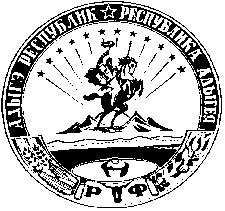 АДЫГЭ РЕСПУБЛИКМуниципальнэ образованиеу«Мамхыгъэ чъыпIэ кой»иадминистрацие385440, къ. Мамхэгъ,ур. Советскэм, 54а.88-777-3-9-28-04